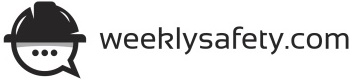 Job Hazard Analysis (JHA)Company: Task No.Task Description or StepHazard DescriptionSafety Control or Preventive Measure